https://doi.org/10.1002/cplu.201402394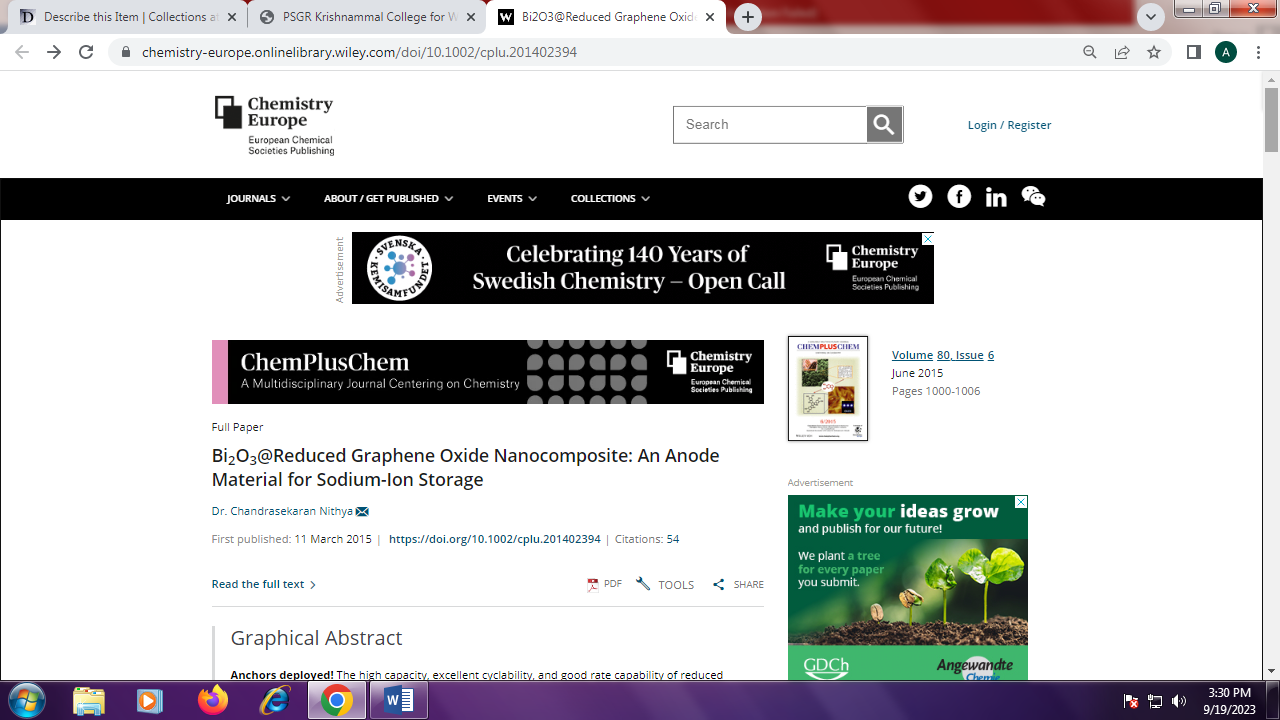 